Obecný  úrad Nižný Lánec, 044 73  Buzica, IČO: 00324515, DIČ: 2020746134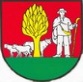              e-mail: obecniznylanec@centrum.sk, tel.:055/4665177, www.niznylanec.skPozvánkaTýmto Vás pozývam na riadne zasadnutie obecného zastupiteľstva ktoré sa bude konať 31.7.2017 o 1800 hodine v zasadačke obecného úradu.Program:   Zberný dvorProsím Vás svoje osobné a pracovné povinnosti si zariaďte tak, aby ste sa zasadnutia obecného zastupiteľstva mohli včas zúčastniť.							Ing. Alexander Sitáš							     starosta obce